ตัวอย่าง     ข้อมูล ณ วันที่ 24 มีนาคม 2566O1 โครงสร้าง อัตรากำลัง และข้อมูลผู้บริหารรายละเอียดข้อมูลที่เผยแพร่- แสดงแผนผังโครงสร้างการแบ่งส่วนราชการของสถานีตำรวจ (Organization Charts) ที่แสดงถึงการแบ่งงานต่าง ๆ ภายในหน่วยงาน (ตามรูปแบบโครงสร้างสถานีตำรวจ)หมายเหตุ เพื่อให้ประชาชนทราบว่าในแต่ละงานประกอบด้วยลักษณะงานใด โดยสอดคล้องกับภารกิจของแต่ละงานตามการมอบหมายงานของหัวหน้าสถานีตำรวจ และการออกคำสั่งแบ่งงานภายใน- อัตรากำลังของสถานีตำรวจ ระบุข้อมูล ณ 31 ธันวาคม 2565- แสดงรายนามผู้บริหารสถานีตำรวจ ได้แก่ หัวหน้าสถานีตำรวจ และหัวหน้าแต่ละงานที่เป็นปัจจุบัน ประกอบด้วยข้อมูลต่อไปนี้ตัวอย่างโครงสร้างการแบ่งส่วนราชการปรับให้สอดคล้องตามรูปแบบสถานีตำรวจอ้างอิงคู่มือตำรวจ               โครงสร้างสถานีตำรวจ (รูปแบบที่ 1)                     โครงสร้างสถานีตำรวจ (รูปแบบที่ 2)                      โครงสร้างสถานีตำรวจ (รูปแบบที่ 3)            โครงสร้างสถานีตำรวจ (รูปแบบที่ 4)                       โครงสร้างสถานีตำรวจ (รูปแบบที่ 5)                          โครงสร้างสถานีตำรวจ (รูปแบบที่ 6)อัตรากำลัง ชั้นสัญญาบัตรอัตรากำลัง ชั้นประทวนแผนผังผู้บังคับบัญชา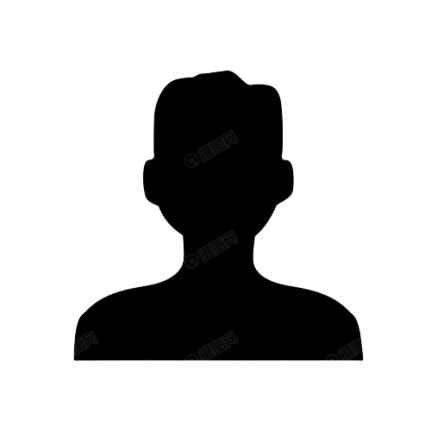 อัตรากำลัง ชั้นสัญญาบัตร สถานีตำรวจ………………………………………..(ข้อมูล ณ………………..)อัตรากำลัง ชั้นสัญญาบัตร สถานีตำรวจ………………………………………..(ข้อมูล ณ………………..)อัตรากำลัง ชั้นสัญญาบัตร สถานีตำรวจ………………………………………..(ข้อมูล ณ………………..)อัตรากำลัง ชั้นสัญญาบัตร สถานีตำรวจ………………………………………..(ข้อมูล ณ………………..)อัตรากำลัง ชั้นสัญญาบัตร สถานีตำรวจ………………………………………..(ข้อมูล ณ………………..)ตำแหน่ง ชั้นยศอัตราอนุญาตคนครองปฏิบัติงานจริงว่างxxxxxxxxxxxxxxxxxxxxxxxxxxxxxxxxxxxxxxxxxxxxxxxxxxxxxxxxรวมอัตรากำลัง ชั้นสัญญาบัตร สถานีตำรวจ………………………………………..(ข้อมูล ณ………………..)อัตรากำลัง ชั้นสัญญาบัตร สถานีตำรวจ………………………………………..(ข้อมูล ณ………………..)อัตรากำลัง ชั้นสัญญาบัตร สถานีตำรวจ………………………………………..(ข้อมูล ณ………………..)อัตรากำลัง ชั้นสัญญาบัตร สถานีตำรวจ………………………………………..(ข้อมูล ณ………………..)อัตรากำลัง ชั้นสัญญาบัตร สถานีตำรวจ………………………………………..(ข้อมูล ณ………………..)ตำแหน่ง ชั้นยศอัตราอนุญาตคนครองปฏิบัติงานจริงว่างxxxxxxxxxxxxxxxxxxxxxxxxxxxxxxxxxxxxxxxxxxxxxxxxxxxxxxxxรวมอัตรากำลัง ชั้นประทวน สถานีตำรวจ………………………………………..(ข้อมูล ณ………………..)อัตรากำลัง ชั้นประทวน สถานีตำรวจ………………………………………..(ข้อมูล ณ………………..)อัตรากำลัง ชั้นประทวน สถานีตำรวจ………………………………………..(ข้อมูล ณ………………..)อัตรากำลัง ชั้นประทวน สถานีตำรวจ………………………………………..(ข้อมูล ณ………………..)อัตรากำลัง ชั้นประทวน สถานีตำรวจ………………………………………..(ข้อมูล ณ………………..)ตำแหน่ง ชั้นยศอัตราอนุญาตคนครองปฏิบัติงานจริงว่างxxxxxxxxxxxxxxxxxxxxxxxxxxxxxxxxxxxxxxxxxxxxxxxxxxxxxxxxรวมอัตรากำลัง ชั้นสัญญาบัตร สถานีตำรวจ………………………………………..(ข้อมูล ณ………………..)อัตรากำลัง ชั้นสัญญาบัตร สถานีตำรวจ………………………………………..(ข้อมูล ณ………………..)อัตรากำลัง ชั้นสัญญาบัตร สถานีตำรวจ………………………………………..(ข้อมูล ณ………………..)อัตรากำลัง ชั้นสัญญาบัตร สถานีตำรวจ………………………………………..(ข้อมูล ณ………………..)อัตรากำลัง ชั้นสัญญาบัตร สถานีตำรวจ………………………………………..(ข้อมูล ณ………………..)ตำแหน่ง ชั้นยศอัตราอนุญาตคนครองปฏิบัติงานจริงว่างxxxxxxxx